Избирательными комиссиями, организующими муниципальные выборы, являются территориальные избирательные комиссии муниципальных районов, городского округа, а также избирательные комиссии муниципальных образований г. Пикалево, г. Гатчина, г. Коммунар, Аннинского и Вилозского городских поселений, Юкковского сельского поселенияСтраницы избирательных комиссий муниципальных образований г. Пикалево, г. Гатчина, г. Коммунар, Аннинского и Вилозского городских поселений, Юкковского сельского поселения размещаются на сайтах соответствующих муниципальных образованийЛеноблизбирком в социальных сетях: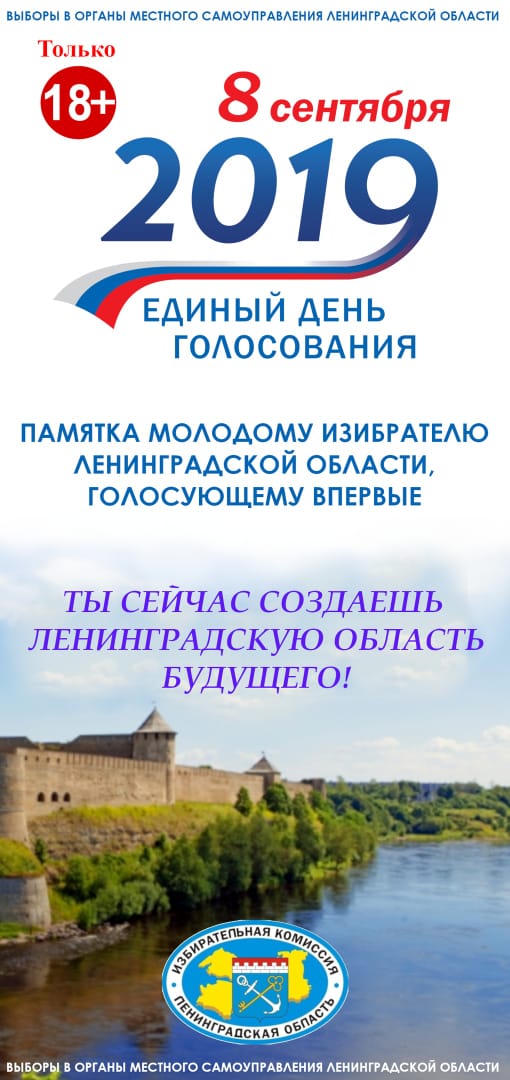 8 сентября 2019 года в Ленинградской области пройдут выборы в органы местного самоуправленияПамятка молодому избирателю Ленинградской области, голосующему впервыеУважаемый молодой избиратель Ленинградской области!В соответствии с Конституцией Российской Федерации, активное избирательное право, то есть право принимать участие в голосовании на выборах в органы  государственной власти и органы местного самоуправления предоставляется гражданам России с 18 лет.ПОЧЕМУ НЕОБХОДИМО УЧАСТВОВАТЬ В ВЫБОРАХ?Твоя активная жизненная позиция и желание качественно улучшить жизнь в поселении, дает толчок к его развитию!Тебе предоставлено право голоса. Это значит, что общество готово прислушаться к твоему мнению и для него важно какой выбор сделаешь ты!Участие в выборах – твой гражданский долг, а не только право. Игнорируя выборы, ты не участвуешь в решении важнейших общественных задач!Твой успех в жизни зависит от твоей активной жизненной позиции. Живет достойно тот, кто сам строит свою жизнь. Давай стремиться к этому вместе!    ЧТО НУЖНО ЗНАТЬО ВЫБОРАХ?Выборы – это единственный способ формирования представительных органов местного самоуправления (советов депутатов муниципальных образований Ленинградской области).Депутатом совета депутатов может быть избран гражданин Российской Федерации по достижению 18 лет на день голосования.Кандидаты в депутаты советов депутатов муниципальных образований Ленинградской области выдвигались политическими партиями (региональными и местными отделениями), а также в порядке самовыдвижения.ДУМАЙ И ВЫБИРАЙ САМ!ТЫ СЕЙЧАС СОЗДАЕШЬ #47РЕГИОН БУДУЩЕГО!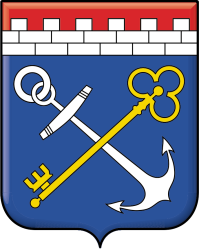 ПОРЯДОК ГОЛОСОВАНИЯГолосование проводится 8 сентября 2019 года с 8 до 20 часовКаждый избиратель голосует лично, голосование за других лиц не допускается.Бюллетени выдаются избирателям, включенным в список избирателей, по предъявлении паспорта или документа, заменяющего паспорт.Если избиратель считает, что в бюллетене допустил ошибку, он вправе обратится к члену избирательной комиссии, выдавшему бюллетень, с просьбой выдать ему новый взамен испорченного.Бюллетень должен быть заполнен в кабине (или ином специально оборудованном месте) самостоятельно, без участия посторонних лиц.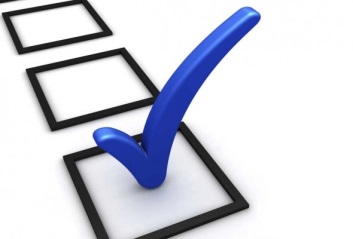 Нормативная база выборов:- Федеральный закон от 12 июня 2002 года № 67-ФЗ «Об основных гарантиях избирательных прав и права на участие в референдуме граждан Российской Федерации»- Областной закон от 15 марта 2012 года № 20-ОЗ «О муниципальных выборах в Ленинградской области»      ТИКБокситогорского района тел./факс: 8-813-66-218-40 
 001.iklenobl.ru 
 тел./факс: 8-813-66-218-40 
 001.iklenobl.ru 
ТИК Волосовского районател.: 8-813-73-229-42 
002.iklenobl.ru 
тел.: 8-813-73-229-42 
002.iklenobl.ru 
ТИК
Волховского районател./факс: 8-813-63-713-27, 8-813-63-718-07 
003.iklenobl.ru 
тел./факс: 8-813-63-713-27, 8-813-63-718-07 
003.iklenobl.ru 
ТИК
Всеволожского  районател./факс: 8-813-70-243-60 
004.iklenobl.ru 
тел./факс: 8-813-70-243-60 
004.iklenobl.ru 
ТИК
Выборгского  районател./факс: 8-813-78-225-11 
005.iklenobl.ru 
тел./факс: 8-813-78-225-11 
005.iklenobl.ru 
ТИК
Гатчинского районател./факс: 8-813-71-762-77 
007.iklenobl.ru 
тел./факс: 8-813-71-762-77 
007.iklenobl.ru 
ТИК
Кингисеппского районател./факс: 8-813-75-488-75, 8-813-75-488-02 
009.iklenobl.ru 
тел./факс: 8-813-75-488-75, 8-813-75-488-02 
009.iklenobl.ru 
ТИК
Киришского районател./факс: 8-813-68-297-33 
010.iklenobl.ru 
тел./факс: 8-813-68-297-33 
010.iklenobl.ru 
ТИК 
Кировского районател./факс: 8-813-62-42-919 
011.iklenobl.ru 
тел./факс: 8-813-62-42-919 
011.iklenobl.ru 
ТИК 
Лодейнопольского районател./факс: 8-813-64-206-12 
012.iklenobl.ru 
тел./факс: 8-813-64-206-12 
012.iklenobl.ru 
ТИК
Ломоносовского районаТИК
Ломоносовского районател./ факс: (812) 423-00-02 
013.iklenobl.ru 
ТИК 
Лужского районаТИК 
Лужского районател./факс: 8-813-72-220-73 
014.iklenobl.ru 
ТИК
Подпорожского районаТИК
Подпорожского районател./факс: 8-813-65-217-75, 
8-813-65-210-28 
016.iklenobl.ru 
ТИК
Приозерского районаТИК
Приозерского районател./факс: 8-813-79-377-51, 8-813-79-369-65 
017.iklenobl.ru 
ТИК
Сланцевского районаТИК
Сланцевского районател./факс: 8-813-74-216-35 
018.iklenobl.ru 
ТИК 
Сосновоборскогогородского округаТИК 
Сосновоборскогогородского округател.: 8-813-69-628-46 
019.iklenobl.ru 
ТИК
Тихвинского районаТИК
Тихвинского районател./факс: 8-813-67-754-83 
020.iklenobl.ru 
ТИК 
Тосненского районаТИК 
Тосненского районател./факс: 8-813-61-323-68 
021.iklenobl.ru 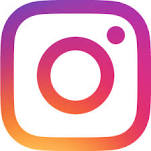 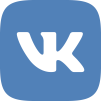 Молодежный Леноблизбирком Fotoizbirkom47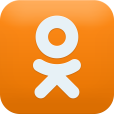 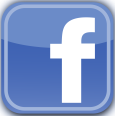 Выборы в Ленинградской областиИзбиратели Ленинградской области